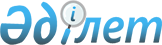 Об организации и финансировании молодежной практики и социальных рабочих мест в 2012 году
					
			Утративший силу
			
			
		
					Постановление акимата Бородулихинского района Восточно-Казахстанской области от 20 февраля 2012 года N 285. Зарегистрировано Управлением юстиции Бородулихинского района Департамента юстиции Восточно-Казахстанской области 06 марта 2012 года за N 5-8-147. Прекращено действие по истечении срока, на который постановление было принято, на основании письма аппарата акима Бородулихинского района Восточно-Казахстанской области от 11 июля 2012 года N 2027

      Сноска. Прекращено действие по истечении срока, на который постановление было принято, на основании письма аппарата акима Бородулихинского района Восточно-Казахстанской области от 11.07.2012 N 2027.

 

      На основании подпункта 13) пункта 1 статьи 31 Закона Республики Казахстан от 23 января 2001 года «О местном государственном управлении и самоуправлении в Республике Казахстан», подпунктами 5-4), 5-7) статьи 7, статьями 18-1, 18-2 Закона Республики Казахстан от 23 января 2001 года «О занятости населения», Правил организации и финансирования социальных рабочих мест, Правил организации и финансирования молодежной практики, утвержденных постановлением Правительства Республики Казахстан от 27 августа 2011 года № 972 «О внесении изменения и дополнений в постановление Правительства Республики Казахстан от 19 июня 2001 года № 836 «О мерах по реализации Закона Республики Казахстан от 23 января 2001 года «О занятости населения», постановления Правительства Республики Казахстан от 15 сентября 2011 года № 1065 «О внесении изменений и дополнений в постановление Правительства Республики Казахстан от 31 марта 2011 года № 316 «Об утверждении Программы занятости 2020» в целях обеспечения временной занятости и материальной поддержки различных групп населения, испытывающих затруднение в трудоустройстве, акимат Бородулихинского района ПОСТАНОВЛЯЕТ:



      1. Утвердить перечень работодателей, где будут организованы социальные рабочие места для граждан из целевых групп населения согласно приложению 1 к настоящему постановлению.



      2. Утвердить перечень работодателей, где будут организованы рабочие места для прохождения молодежной практики согласно приложению 2 к настоящему постановлению.



      3. Оплата труда участников молодежной практики осуществляется из средств местного и республиканского бюджетов, согласно утвержденного плана финансирования на 2012 год.



      4. Расходы работодателей на оплату труда из целевых групп, трудоустроенных на социальные рабочие места частично возмещаются из средств местного и республиканского бюджетов, согласно утвержденного плана финансирования на 2012 год.



      5. Признать утратившим силу постановление акимата Бородулихинского района Восточно-Казахстанской области от 16 апреля 2010 года № 652 «Об организации социальных рабочих мест» (зарегистрировано в Реестре государственной регистрации нормативных правовых актов за № 5-8-111 от 29 апреля 2010 года, опубликованного в районной газете «Пульс района» № 22 от 14 мая 2010 года).



      6. Контроль за выполнением данного постановления возложить на заместителя акима района Атаеву Р. А.



      7. Настоящее постановление вводится в действие по истечении десяти календарных дней после дня его первого официального опубликования.

      

      

      Аким района                                          Г. Акулов

      Приложение 1

      к постановлению акимата

      Бородулихинского района

      № 285 от 20 февраля 2012 г. 

      Перечень работодателей, в которых будут организованы социальные рабочие места для граждан из целевых групп населения. 

      Расшифровка аббревиатур:

      

      ИП – индивидуальный предприниматель

      КХ – крестьянское хозяйство

      ТОО – товарищество с ограниченной ответственностью

      КГП – коммунальное государственное предприятие

      Приложение 2

      к постановлению акимата

      Бородулихинского района

      № 285 от 20 февраля 2012 г. 

      Перечень работодателей, где будут организованы рабочие места для прохождения молодежной практики      Расшифровка аббревиатур:

      

      ГУ – государственное учреждение

      АО – акционерное общество

      РОВД – районный отдел внутренних дел

      КГУ – коммунальное государственное учреждение

      ИП – индивидуальный предприниматель
					© 2012. РГП на ПХВ «Институт законодательства и правовой информации Республики Казахстан» Министерства юстиции Республики Казахстан
				№

п/пНаименование работодателейПрофессия

(должность)Количество

организуемых

рабочих

местПродолжи

тельность

работы

в месяцахРазмер

месячной

заработной

платы

на одного

участникаРазмер компенсаций на оплату труда в месяцРазмер компенсаций на оплату труда в месяцРазмер компенсаций на оплату труда в месяц50%30%15%1.ИП «Скаков А. К.»

(по согласованию)бухгалтер

кассир

пекарь

продавец

слесарь1

1

3

3

212

12

12

12

1252000

52000

52000

52000

5200026000

26000

26000

26000

2600015600

15600

15600

15600

156007800

7800

7800

7800

78002.КХ «Солнышко»

(по согласованию)бухгалтер11252000260001560078003.ИП «Бодриев Г. Г.»

(по согласованию)рамщик21250000250001500075004.ИП «Коровина Н. В.»

(по согласованию)продавец1123000015000900045005.ИП «Сиженко С. В.»

(по согласованию)продавец2123000015000900045006.ИП «Плугатырь В. В.»

(по согласованию)продавец -

консультант1123000015000900045007.К/Х «Ак-жайык»

(по согласованию)механизатор21252000260001560078008.К/Х «Мердар»

(по согласованию)пастух11252000260001560078009.К/Х «Колос»

(по согласованию)механизатор112520002600015600780010.ИП «Байжуманова К.»

(по согласованию)повар112400002000012000600011.ИП «Ахметов С.»

(по согласованию)продавец212400002000012000600012.ИП «Аубакирова Б.»

(по согласованию)продавец

сторож

парикмахер1

1

112

12

1230000

20000

3000015000

10000

150009000

6000

90004500

3000

450013.ИП «Зиятова К.»

(по согласованию)повар

продавец1

112

1230000

3000015000

150009000

90004500

450014.Крестьянские хозяйства района

(по согласованию)механизатор

подсобный рабочий6417439856015.КГП «Бельагачский групповой водопровод»подсобный рабочий1417439856016.ИП «Цалко Н. В.»

(по согласованию)повар1417439856017.ИП «Павлова Т. С.»

(по согласованию)продавец1417439856018ТОО «Коростелевское»

(по согласованию)механизатор1417439856019ИП «Зиятова К. С.»

(по согласованию)повар14174398560№

п/пНаименование работодателейПрофессия

(специальность)Количество

организуемых

рабочих местПродолжи

тельность

молодежной

практики

в месяцахРазмер месячной заработной платы на одного участника1ГУ «Налоговое управление по Бородулихинскому району»

(по согласованию)юрист

финансист1

16

626000

260002ГУ «Отдел сельского хозяйства и ветеринарии Бородулихинского района ВКО»бухгалтер16260003ГУ «Отдел внутренней политики Бородулихинского района ВКО»бухгалтер16260004ГУ «Отдел жилищно-коммунального хозяйства, пассажирского транспорта и автомобильных дорог Бородулихинского района ВКО»эколог

экономист

инженер1

1

16

6

626000

26000

260005«Государственный инспектор труда по ВКО»

(по согласованию)юрист16 260006ГУ «Центр занятости Бородулихинского района ВКО»бухгалтер

экономист1

16

626000

260007ГУ «Отдел экономики и бюджетного планирования Бородулихинского района ВКО»экономист16260008ГУ «Управление юстиции Бородулихинского района ВКО»

(по согласованию)юрист36

6

626000

26000

260009ГУ «Отдел архитектуры, градостроительства и строительства»строитель162600010ГУ «Аппарат акима Андреевского сельского округа Бородулихинского района ВКО»делопроизводитель162600011Коммунальное государственное учреждение «Камышенская средняя школа»учитель162600012ГУ «Отдел занятости и социальных программ Бородулихинского района ВКО»специалист по социальной

работе162600013ГУ «Управление статистики Бородулихинского района»

(по согласованию)экономист

юрист1

16

6

626000

26000

2600014ИП «Лазарева А.К.»

(по согласованию)повар152600015Управление правовой статистики РК

(по согласованию)юрист152600016ГУ «Бородулихинский территориальный отдел по исполнению судебных актов»

(по согласованию)юрист152600017Крестьянские хозяйства района

(по согласованию)механизатор152600018Коммунальное государственное учреждение «Коростелевская средняя школа»учитель

истории152600019РОВД Бородулихинского района

(по согласованию)юрист152600020ГУ «Отдел финансов Бородулихинского района ВКО», ГУ «Отдел культуры и развития языков Бородулихинского района ВКО», ГУ «Отдел образования Бородулихинского района ВКО», ГУ «Отдел земельных отношений Бородулихинского района ВКО»Специалист152600021АО Казпочта

(по согласованию)экономист152600022Коммунальное государственное учреждение «Ивановская средняя школа»учитель начальных классов152600023Коммунальное государственное учреждение «Островская средняя школа»учитель

информатики1526000